January 10, 2023Opening: 7:04Attendance includes: Dave Reyburn, Jessie Hayles, Jackie Griffin, Joe Folsom, Brad BloodGuests: Nancy Smith, Marlon BrownApproval of Minutes:	December minutes reviewed, Jessie motions to approve.  	Joe seconds, minutes approvedAdministrator Report:Vanessa ill, no admin report availableTreasurer: See (attached) financial report for details: Jackie was not able to get all bills from Vanessa in timeReport incomplete, bills paid, dues still coming inAll Brite Services have been paid in fullJackie motions to amend the budge to reflect that most dues have been deposited in 2023.  Currently, the budget looks like we underestimated anticipated income. Question raised: what do by-laws require of budget? Calendar year vs fiscal year?Jessie seconds motion to make proposed changes to reflect actual income and capital expenditures (ABS) paid in JanuaryapprovedPresident Report:Patrisha has resigned from boardOutbuilding: attorney has filed with courtAwaiting communication to determine outcome.  Estimated cost for litigation nearly $25,000Dave has copies of all letters of communication with Kapke – these need to be saved in Google Drive for easy referenceDave to work on compiling outline of dates and actionsPool: Permit fees have been paidHas anyone touched base with Mike Marra re: winterizing sprinkler system? Landscaping:Jackie has agreed to draft and contact 3 companies for all-inclusive bids for spring cleanup, mowing, weed control, fertilizer, mulch, leaf cleanup etc.Current bid discussed, not sure if all have been completed as outlined in bid, $1600 for seasonArchitectural Review Committee:No livestockNo chickens allowed – per restrictionsOne application for deck was approvedSocial/Website:Pool phone number 816-214-5234Jessie to resume updates to websiteOld Business:Patrisha has resigned per position as board memberPer by-laws, need 5-9 board members, currently have 6 total members (Dave, Joe, Jessie, Jackie, Brad, Jennifer)Need 4 officers (President, Vice President, Treasurer, Secretary)Joe brought up discussion that per by-laws, we should vote/elect positions every December.  All 4 positions should serve one-year terms as an officerNew Business:Dave to get Line of Credit documents to Jackie to scan into Google DriveLate fees for dues enforced after first quarter, 3/31 ($10/quarter)Adjourn:Jackie motion to adjournBrad secondsAdjourned 7:40pm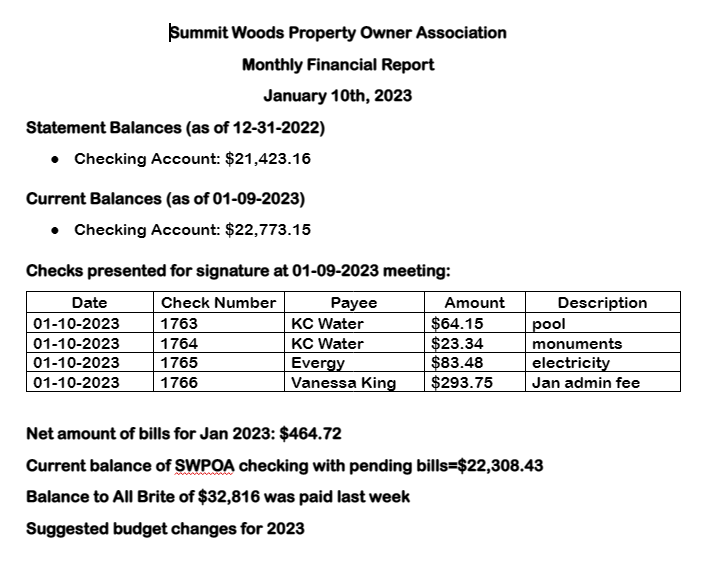 